Министерство образования и молодежной политики Рязанской областиОГБПОУ« Кадомский  технологический техникум»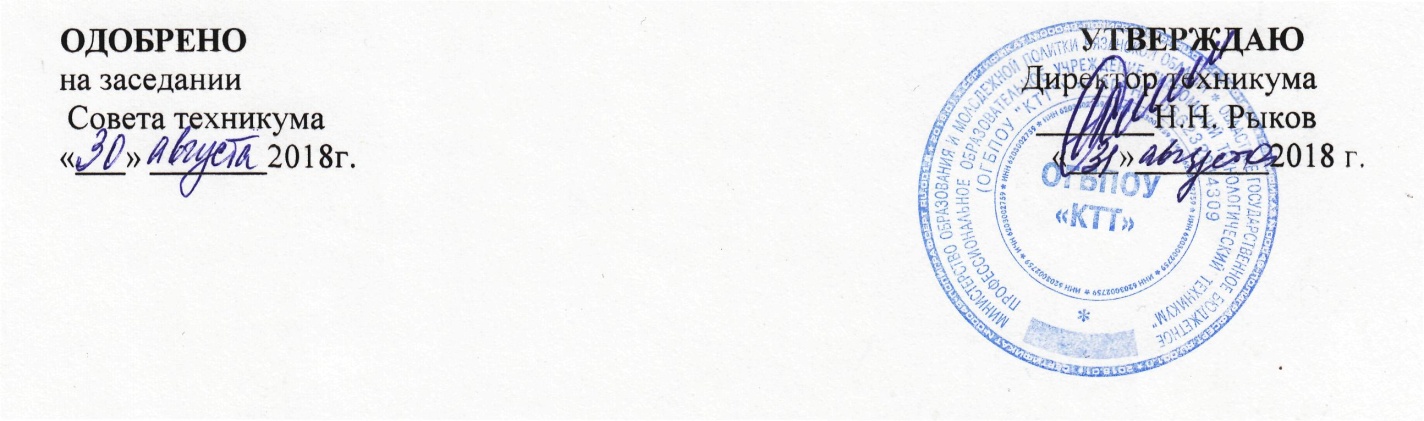 ПОЛОЖЕНИЕо центре содействия трудоустройству выпускников                                                                            КадомНастоящее положение является основным документом, определяющим порядок образования, организацию работы и компетенцию Центра содействия в трудоустройстве выпускников со средним профессиональным образованием (далее ЦСТВ) в ОГБПОУ «Кадомский технологический техникум»I. Общие положения1.1 Центр содействия трудоустройству выпускников является структурным подразделением техникума. 1.2 Работа центра регламентируется приказами Министерства труда, занятости и трудовых ресурсов Рязанской области и директора техникума.1.3 Штат Центра утверждается приказом директора и состоит из сотрудников, постоянно работающих в техникуме.II. Цели, задачи и предмет деятельности ЦСТВ2.1 .Основной целью деятельности центра является адаптация выпускников на рынке труда и их эффективное трудоустройство, посредством создания благоприятных условий по направлениям: Профессиональная ориентация и профессиональный отбор; Предоставление информации о положении на рынке труда и перспективах трудоустройства по тем или иным специальностям; Налаживание партнерства с организациями и учреждениями, заинтересованными в кадрах, и проведение иных мероприятий, содействующих занятости обучающихся и выпускников; Сотрудничество с предприятиями и организациями, выступающими в качестве работодателей для обучающихся и выпускников; Оказание помощи в организации стажировок и практик, предусмотренных учебным планом; Организация временной занятости обучающихся; Социально-правовое просвещение и информирование при планировании стратегии профессиональной карьеры.2.2 Предметом деятельности ЦСТВ является оказание услуг выпускника техникума в области содействия занятости (или в трудоустройстве).2.3 Основными задачами Центра являются: Сбор и анализ потребностей организаций и учреждений, других работодателей Рязанской области в специалистах, выпускниках техникума; Работа с обучающимися техникума в целях повышения их конкурентоспособности на рынке труда посредством профориентации, информирования о тенденциях спроса на специалистов; Разработка информационной системы, обеспечивающей заинтересованных лиц, подразделений техникума, обучающихся, выпускников и работодателей данными о рынках труда и образовательных услуг (стажировка, временная занятость, трудоустройство по окончании техникума); Осуществление сотрудничества с работодателями области (проведение дней карьеры, ярмарок вакансий, презентаций специальностей, постоянные контакты с работодателями, продвижение на рынок труда выпускников и специальностей); Ведение информационной и рекламной деятельности, направленной на реализацию задач ЦСТВ; Формирование банка данных вакансий по специальностям техникума; Формирование банка данных выпускников техникума; Организация, проведение производственных практик; Организация профориентационной, психологической, информационной поддержки обучающихся и выпускников.III. Организация деятельности ЦСТВ3.1 Центр осуществляет свою деятельность в соответствии с законодательством Российской Федерации,  и настоящим Положением (пункт 3.2);3.2 Центр не является юридическим лицом, а также не является самостоятельным налогоплательщиком;3.3 Центр в соответствии с выдаваемой директором доверенностью строит свои отношения с юридическими и физическими лицами, органами государственной власти и местного самоуправления во всех сферах своей деятельности на основе договоров.IV. Управление Центром и контроль ее деятельности4.1 Руководитель Центра, назначаемый, директором техникума осуществляет свои функции на основании настоящего Положения;4.2 Руководитель Центра осуществляет оперативное руководство его деятельностью и имеет право представлять интересы техникума в отношениях с юридическими и физическими лицами, органами государственной власти и местного самоуправления в пределах, установленных Положением.V. Организация работы Центра содействия трудоустройству выпускников техникума5.1 Центр осуществляет свою работу совместно с другими структурными подразделениями техникума: Предметно – цикловыми комиссиями; Учебной частью.5.2 Центр осуществляет свою работу по следующим направлениям: информационное обеспечение обучающихся и выпускников техникума в области занятости и трудоустройства; индивидуальная работа с обучающимися и выпускниками по вопросам профориентации, трудоустройства и временной занятости; анализ рынка труда и взаимодействия с работодателями; создание, ведение и актуализация компьютерного банка вакансий для выпускников; своевременное обеспечение выпускников информацией по имеющимся вакансиям; создание и ведение базы данных о обучающихся старших курсов и выпускниках по специальностям; участие в презентациях, тематических выставках и других  мероприятиях; сбор информации о результатах работы по трудоустройству выпускников; проведение анкетирования среди обучающихся и выпускников; реклама работы ЦСТВ с целью выявления потенциальных кандидатов для трудоустройства и работодателей; проведение психологической подготовки по деловому общению при устройстве на работу; проведение компьютерной диагностики и тестирования обучающихся и выпускников с целью выявления личностных и профессиональных качеств; организация производственных практик во время обучения обучающихся с последующим трудоустройством по месту прохождения практики.5.3 Центр, совместно с другими структурами техникума проводит следующие мероприятия: Дни карьеры, Ярмарки вакансий и так далее; презентации предприятий-работодателей; совещания-семинары по временному и постоянному трудоустройству; организация и составление отчетности (административной, статистической), совместно с председателями предметно - цикловых комиссий; проведение анкетирования студентов по вопросам трудоустройства (в начале года, в течение года) выпускников; тренинги; консультирование по тактике поиска работы (практика написания резюме); осуществление взаимодействия и сотрудничества с выпускниками  прошлых лет; анализ и учет результатов трудоустройства выпускников и обучающихся техникума.VI. Реорганизация и ликвидация Центра6.1 Реорганизация или ликвидация Центра осуществляется по приказу директора техникума.